DBQ-7电机装配与运行检测实训考核装置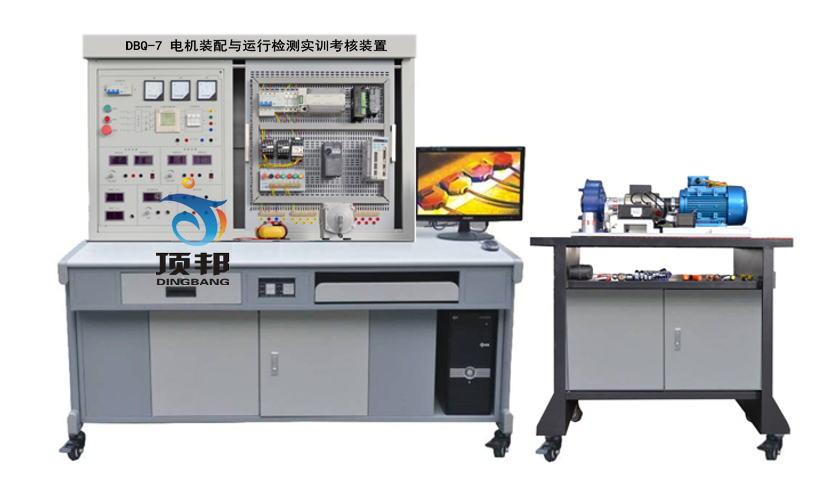 概述电机装配与运行检测实训考核装置是一种新型的电机实验台，同时具备了三相异步电动机、步进电机、伺服电机等多种电机的实验功能。且采用数字化检测手段，更直观地反应了电机控制的过程，强化了多种电机制作和电气控制（拖动）方式，是一款可满足多层次教学的实训考核设备。适合高职、高专、中等职业院校开设的相关专业的教学与技能实训。同时该实训装置还可作为技工学校、职教中心、职业资格鉴定站进行技能实训与技能鉴定的考核装置。装置特点1、安全性强：各电源输出、各测量仪表均有可靠的保护功能，具有完善、可靠的人身安全保护体系。2、适应性强：能满足各类学校相应课程的实验教学，深度和广度可根据需要作灵活调整，普及与提高可根据教学的进程作有机的结合。3、科学性强：采用高精度智能化数据测量，实验仪表采用指针式、数字式等多种形式，测量数据精度高。还可以利用计算机与其联网，通过组态软件在计算机组态，完成对实验装置的远程监控。4、综合性强：同时提供多种交流与直流电机，在一个实验平台上即可完成多种电机控制实验。节省实验用房，安装方便灵活。5、配套性强：从仪器仪表、专用电源、电机装配工具到实验连接专用导线等均配套齐全，仪器仪表、部件的性能、规格等均密切结合实验的需要进行配套。技术性能输入电源：三相四线（或三相五线）～380V±10%  50Hz整机功率：≤1 KVA3、工作环境：温度-10℃～+40℃  相对湿度＜85%(25℃) 海拔＜4000m4、、外形尺寸：展开：1850mm×700mm×1650mm（长×宽×高）5、、安全保护：具有漏电压、漏电流保护装置，安全符合国家标准结构功能特点实训装置台采用电源控制及采集电源控制操作箱采用抽屉式结构，平时可推进藏于实训装置内，电源控制操作箱提供整台实验装置所需的各种电源和检测仪表。包含以下几部分1、交流电源保护装置（1）三相四线电源经漏电保护器和短路保护装置，由接触器通过起、停按钮进行操作，输出到面板的安全连接插座（2）短路保护采用专利技术，当面板U、V、W输出出现短路现象，保护装置将断开接触器，并发出声光报警。故障排除复位后方可重新启动2、交流电源（1）三相可调交流电源，通过6KVA三相同轴自耦调压器进行调压，可输出三相0～450V。可调交流电源输出处设有过流保护。（2）输出三相交流220V专用电源，供外部设备使用。3、直流电源（1）提供两路可调直流电源为DC 30~220V/2A，并带过载、短路保护功能；配有专用数显表对输出电压电流进行显示。（2）5V/2A、24V/6A稳压直流电源各一组，还有短路保护功能。（3）0-1A稳流电源一组，用于对磁粉制动器控制。4、测量仪表（1）智能数字多功能交流仪表（一只）液晶显示，多功能电力仪表能高精度测量显示三相电网系统中常用的电量参数，如三相电压电流、有功功率、无功功率、频率功率因素数等，具有显示直观，精度高，稳定性好，抗震动等优点。功率表精度为0.5级，电压、电流量程分别为450V、15A。（2）指针式交流电流表（三只）：量程0-10A用于监视三相可调电源电流。数显直流电压表（两只）：测量范围：0-1000V, 设置2V/20V/200V/1000V四档量程，具有量程自动切换,超量程自动报警功能。2.7寸TFT液晶屏显示四位测量值，具有超量程提示功能。测量精度：±0.5%+2。抽样率：5次/秒工作温度范围：-20℃～+50℃。上位机具有实时监视及关断功能。数显直流电流表（两只）：测量范围：0-5A,设置 2mA/20mA/200mA/5A四档量程，具有量程自动切换,超量程报警功能。2.7寸TFT液晶屏显示四位测量值，超量程提示。测量精度：±0.5%+2。抽样率：5次/秒工作温度范围：-20℃～+50℃。上位机具有实时监视及关断功能。（5）数显直流电流表（一只）：量程0-1A,用于监视稳流源输出值。（5）数显转速表（一只）：量程0-9999r/min，显示转速传感器测量的转速值（6）数显转矩表一只（一只）：量程20N.M，用于显示转矩传感器测量值电机机械载体 电机机械载体是采用钢结构，由原动电机通过弹性联轴器、传动轴等不同的连接机构与扭矩传感器对接，通过磁粉制动器对原动机进行加载。主包含以下部件：无刷直流电动机500W、他励直流电动机123W、磁粉制动器20Nm、动态扭矩传感器20Nm、三相鼠笼式异步电动机370W、两相步进电机、伺服电机SGDV-2R8A01安装工具与辅助器材包括工具箱、一字螺丝刀、十字螺丝刀、自动剥线钳、斜口钳、尖嘴钳、压线钳、压线钳、插针、冷压插子、游标卡尺、橡皮锤、兆欧表、钢角尺、内六角扳手、锉刀、钢直尺、开口扳手、活扳手、导轨C45、绝缘垫等。电机控制器件包括直流无刷电机控制板、变频器0.75KW、触摸屏6AV6 648-0BC11-3AX0、可编程控制器	FX3U-32MT/ES-A、扩展模块	FX2N-16EYR、步进电机驱动器2M530、伺服驱动器	SGDV-2R8A01A、无刷直流电机驱动器BL-2203C、3P空气开关6A、熔断器3P、交流接触器CJX2-0910 220V、热继电器、辅助触头组F4-22、辅助触头组F5-T2辅助触头组F5-D2基本实训功列举三相电流的测量；电力综合显示仪表的使用；转速表、转矩表的使用；三相异步电动机直接起动、停车的控制电路连接；接触器联锁的三相交流异步电动机正、反转控制电路的连接；按钮联锁的三相交流异步电动机正、反转控制电路的连接；按钮、接触器联锁的三相交流异步电动机正、反转控制电路的连接；三相交流异步电动机Y-△（时间继电器切换）启动控制电路的连接；直流他励电动机的启停控制控制直流他励电动机的正反转控制；步进电机的控制；步进驱动器的参数设置；步进电机的PLC开环控制；交流伺服电机的控制；交流伺服驱动器的参数设置；交流伺服电机的PLC半闭环控制；无刷直流电机驱动器参数设置；无刷直流电机的控制；速度传感器的使用扭矩传感器的使用磁粉制动器的使用变频器面板功能参数设置和操作实训；变频器对电机点动控制、启停控制；电机转速多段控制；工频、变频切换控制；基于模拟量控制的电机开环调速；基于面板操作的电机开环调速；变频器的保护和报警功能实训；基于PLC的变频器开环调速；PLC控制电机顺序启动；PLC控制三相异步电动机Y-△启动电路；触摸屏的参数设置；触摸屏的编程；触摸屏、PLC、变频器的综合实训；各电动机的转速、力矩、功率测量与控制；电机空载性能测试；电机机械特性测试；电机工作特性测试；电机堵转性能测试电机机械装调实训；电机特性曲线绘制设备配置配套工具序号名称规格及参考型号数量1电机装配与运行检测实训装置1台2电机装配与运行检测实训装置机械载体1套3三相异步电动机YS71241台4磁粉制动器20Nm1台5动态扭矩传感器20Nm1台6步进电机2S56Q-029761台7伺服电机SGDV-2R8A011台8无刷直流电机92BL-5015H1-LK-B1台9直流他励电动机110SZ02A11台10按钮指示灯单元1块11变频器V1001只12触摸屏6AV6 648-0BC11-3AX01台13可编程控制器FX3U-32MT/ES-A1只14扩展模块FX2N-16EYR1只15步进电机驱动器2M530 V4.31只16伺服驱动器SGDV-2R8A01A1只17无刷直流电机驱动器BL-2203C1只18空气开关3P6A 3P1只19熔断器RT18-32 3P2只20熔断器芯R015  6A6只21交流接触器CJX2-0910 220V4只22热继电器JR36-20 1.5-2.4A1只23辅助触头组F4-223只24辅助触头组F5-T2 0.1S-30S1只25辅助触头组F5-D2 0.1S-30S1只26接线端子TB-15126只1工具箱1只2一字螺丝刀3×7.5mm1把3十字螺丝刀3寸1把4一字螺丝刀1把5十字螺丝刀3×7.5mm1把6自动剥线钳1把7斜口钳1把8尖嘴钳6寸1把9压线钳HS-06WF1把10压线钳HS-30J1把11插针QE10081000只12冷压插子SV 1.25-4100只13游标卡尺0-150mm1把14橡皮锤1把15兆欧表ZC25-41只16钢角尺1把17内六角扳手BM-C91套18锉刀(扁锉)8寸1把19钢直尺300mm1把20开口扳手（呆扳手）18-211把21活扳手200*24 8"1把22导轨C45C45 20cm3条23铜棒32X160mm1只24台虎钳QT-1001台